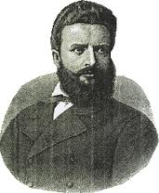 „Народно читалище Христо Ботев 1928г.” гр.Сливо поле, обл.Русеул.Съединение №3; тел:0887151181 ;e-mail:chitalishte_slivopole@abv.bgД О К Л А ДЗА ОСЪЩЕСТВЕНИТЕ  ЧИТАЛИЩНИ ДЕЙНОСТИ ЗА    2022 ГОДИНАОрганизационно състояние на читалището:    “Народно читалище Христо Ботев 1928 г.” гр.Сливо поле, е основано през 1928 г. През 1954 г. се обединява с Читалище “Св.св. Кирил и Методий” - кв.Сливица. От 1986 г. се помещава на настоящия си адрес – в сградата на Младежки дом. Регистрирано е по Закона за народните читалища от 1997 г. Читалището като културно-просветно сдружение има 151 члена, представители на всички етнически, социални и възрастови общности в населеното място. Основни органи на управление са Общото събрание, включващо всички пълноправни членове на сдружението, Читалищно настоятелство от 7 члена и Проверителна комисия от 3 члена. Библиотечна дейност:Броят библиотечни единици във фонда в края на 2022 г. наброява 17328, от които ново набавените са общо 757, а 543  бяха отчислени, защото направихме много обширно оглеждане на фонда и го прочистихме от стари по съдържание, износени и скъсани книги, които издадохме за рециклиране. Закупихме 23 нови книги, не са много, но това е защото получихме много дарени книги – 734 тома, благодарение на целогодишно провежданата от нас кампания „ Ненужна книга за теб, нужна на друг”, с която призовахме наши читатели и приятели да ни предоставят техни неизползвани вече книги. За наше огромно удоволствие, тази кампания, която ще бъде постоянна и продължава и сега, получи широк отзвук и на нея се отзоваха дори и хора, живеещи извън населеното място.      Подготвихме проект по програма „Помощ за библиотеките”, бяхме одобрени и през месец декември сключихме Договор с Министерство на културата и закупихме 95 тома литература на стойност 1388.30 лв. Отчитането на този проект ще е в началото на 2023 г.Броят на раздадените библиотечни материали е 6384. Общо посещения – 6262, от тях раздадени за дома - 5497, а в читалня - 765 . Абонаментът ни бе за едно  периодично издание , а един вестник получавахме под формата на дарение.    Техническото оборудване на библиотеката позволява читателски запитвания и търсения да бъдат изпълнявани не само по традиционния заемен начин и читалня, а да се търсят ресурси в уеб – библиотеки и специализирани портали, да се работи с електронни масиви. Читалището  е оборудвано с 5 компютърни работни места с неограничена Интернет връзка,  с копирна апаратура и скенер. В библиотечната работа и предоставянето на информация за ученици от среден и горен курс вече активно се ползват ресурсите на специализирани български учеб-ни Интернет портали и страници,  обмяната на  информация и знания в национални и международни форуми.    През годината организирахме  колективни посещения с  ученици от всички възрасти, като най-малките запознахме с правилата за ползване на библиотеката.                През 2021 г. продължи работата по проекта ни по Програма “  Глоб@лни библиотеки – България” на Фондация Бил и Мелинда Гейтс, която през годините превърна библиотеката ни в още по-притегателен център за информираност, средище за знание и културен обмен. 3. Културна дейност:     В своята традиционна работа читалището предоставя възможност за обучение и творческа изява на деца, млади хора и хора в зряла възраст.       През 2022 година продължиха своята работа групите, водени от щатните служители на Читалището: вокална група за  български народни песни и обичаи;група за  турски фолклор;детски клуб „Млад краевед”;детски клуб „Млад библиотекар”;детски кръжок ” Приложно и изобразително изкуство”;две детски групи за народни танци – деца и юноши– с хореограф, нещатен;клуб за народни танци – с хореограф, нещатен;Индивидуални изпълнители на български народни песни , на родопски песни, на турски народни песни.Все още притеснени в началото на годината дали ще има ограничителни мерки заради Ковид 19, не организирахме Бабинден, а само поздравихме  и споделихме стари наши видео записи за празнуването му в предишни години. С празнична витрина отбелязахме годишнината от рождението на патрона на читалището и велик българин Христо Ботев. В офисът по Проект "Бъдеще за нашите деца" в с.Кошарна и с деца, участници в социалните услуги, бе възстановен празникът Банго Васил - ромската Нова година. Децата разказаха за обичаите, кулинарията, суровакането и наричанията на този свят ден.Участвахме онлайн в празничната викторина  на "Наследство БГ", под наслов "Около трапезата: от Игнажден до Богоявление" и бяхме избрани и наградени, а информацията от въпросите им, свързани със зимните християнски празници,  дадоха много интересни познания на нашите ползватели.По случай Денят на самодееца 1 март връчихме поздравителни адреси на редовните ни и дългогодишни самодейци. Подредихме изложба от изработените в детската работилница на Клуб “По приложно изкуство“ мартенички. Организирахме тържествено поднасяне на цветя на паметника в центъра на града по случай националния празник 3 март.  По същия повод читалището организира за втора поредна година  ученически конкурс за мултимедиен проект, литературна творба и рисунка под надслов „С България в сърцето”, но вече на национално ниво, а имахме участие и на деца от българското училище „Иван Вазов“ в Париж. Конкурсът придоби огромна популярност и в него се включиха : в направление "Рисунки" получихме 32 творби, в направление "Мултимедиен проект" - 26, в направление "Литературна творба" - 158 ученически творби. Компетентно жури от специалисти класира детските творби. Всички участници получиха грамота и подарък, а творбите им бяха представени онлайн в интернет пространството и излъчвани на електронното информационно табло в центъра на града. Организирахме и национална фото изложба за празникът на жената и майката Осми март под надслов „Аз и мама“. В нея се включиха със свои снимки участници от цялата страна, а целта на тази изложба бе да изпълним интернет пространството с топлина и благодарност към майката. Всички, взели участие, получиха подаръци – сертификати, картички и грамоти.С клуб за народни танци "Мераклии" и детска група за народни танци "Игриво сливополче" към Читалището взехме участие в Празник на зелевата чорба и греяна ракия в с.Бабово на 19.03.2022 г.На 01.04. бяхме домакини на обучение на читалищните работници от община Сливо поле, на тема "Администриране дейностите на читалищата" от експертите от РЕКИЦ -Читалища, Русе.Включихме се в седмицата на Националния маратон на четенето през месец април, като представяхме онлайн драматизации и прочит на приказки.След двете години с ограниченията заради пандемията Ковид 19, през 2022 г. с огромна радост подготвихме нова група от лазарки, които обиколиха всеки дом , пяха, танцуваха и наричаха за здраве и берекет. Сръчните приложници спазиха традицията да нашарят весели великденски яйца , които подредихме във Великденска изложба.На 03.05.2022 г. групата ни за турски фолклор „Сини облаци“ участва в празничен концерт "Пъстра кошница от празници" в с.Семерджиево. От няколко години Читалището подготвя свое проектно предложение   по Оперативна Програма за развитие на селските райони, Приоритетни оси „Подкрепа за местно развитие по LEADER (ВОМР — водено от общностите местно развитие), Мярка 21 „Съхраняване и популяризиране културно-историческо и природно наследство на територията на МИГ „Тутракан – Сливо поле“. На 13.01.2021 г беше подписан договор за изпълнение на проекта ни „Възстановка на празник „Гергьовден на етносите“. Работата по подготовката започна веднага, а от първите дни на 2022 г. работихме усилено по изпълнение на проектните дейности. На 6 май 2022 г организирахме и проведохме голям празник, на който бяха пресъздадени характерната обредност на Гергьовден на различните етноси. Над 30 самодейни състави с фолклор на различни етноси, от цяла България, пяха и танцуваха, разказваха за своите обичаи. Бяхме поканили и професионални изпълнители, които да забавляват гостите ни. Всички бяха почерпени с агнешка курбан чорба. По случай празника на библиотекаря 11 май, ежегодно в Регионална библиотека „Любен Каравелов, гр.Русе се провеждат номинации за библиотека на годината. През 2022 г. част от колежките от община Сливо поле номинираха библиотеката  ни и получихме Грамота. Този факт говори за оценката и благодарността за методическата помощ, която им оказваме.Участвахме в представянето на книгата на Здравка Димитрова „Българските шевици от русенски регион“, за събирането на информацията за която сме съдействали в предходни години, като предоставихме автентични носии от нашите населени места за заснемане на шевиците им.В навечерието на най-българският празник на духовността - 24 май, в библиотеката към "Народно читалище Христо Ботев 1928 г", гр.Сливо поле, излъчихме най-активните си читатели за последната година, които наградихме с книга и поздравителен адрес. Обявихме и кампания за набиране на носии и предмети от бита на нашите предци, представители на всички етноси на територията, с които да обогатим етнографската си сбирка. Новата сбирка подредихме в по-обширно място и представихме в Празниците на община Сливо поле, през месец август.По случай Денят на детето с танцьорките от ДГНТ "Игриво сливополче" и с водещия ни Синан Лападжов сътворихме весел и усмихнат празник за децата, под надслов " От деца, за деца". Премина много весело с музика, танци, игри, състезания, подаръци и изненади.Клуб за народни танци "Мераклии"  и дует изпълнители на родопски песни Тошко Ломски и Симеон Стоянов участваха в  Десети Юбилеен фолклорен фестивал „Сандрово пее и танцува“ на 02.07.2022 г. в с.Сандрово.Групата за турски фолклор "Сини облаци" се представи на  Трети национален събор на турския фолклор, с Руйно, 23.07.2022 г.В празниците на град Сливо поле организирахме и проведохме Празник за децата от всички населени места на територията на общината с много игри, песни и танци, аниматори и подаръци. Включихме се в организирането на празниците в цялата седмица.По случай годишнините - 20 г. от обявяването на Сливо поле  за град и 110 г. от създаването на общината, ръководството на общината отличи с грамота и плакет старейшини, кметове, бизнесмени, общественици. Секретарят на читалището бе сред наградените, което е признание за дейността ни.По случай отбелязването на 137 г. от едно от най-важните събития в нашата история - Съединението на България , събрахме и подредихме нова етнографска сбирка от дрехи и предмети от бита на нашите предци от различните етноси на територия ни.Групата ни за турски фолклор „Сини облаци“ се представи на Празник на баклавата на 10.09.2023 г. в с.Кошарна.В програмата за откриване на Първият учебен ден в СУ“Св.Паисий Хилендарски“ се представиха най-малките танцьори от Групата за народни танци „Игриво сливополче“  - 7-8 годишните, чийто ръководител е също наш танцьор – осмокласникът Синан Лападжов.С богата музикална програма зарадваха участниците от Ротари клуб „Русе Дунав“ в тяхното мероприятие „Международно дунавско барбекю“ децата от  Детска група за народни танци "Игриво сливополче" - деца и юноши.На 07.10.-2022 г. бяхме домакини на Обучение на читалищните работници от община Сливо поле по въпроси за организацията на библиотеките от специалисти от Регионална библиотека "Любен Каравелов", гр.Русе.Клуб "Мераклии" , Групата за народно пеене „Сливополска китка“ и индивидуални изпълнители на родопски песни участваха  във Фестивал на мамалигата в с Нова Черна - 08.10.2022 г.    С групата за народно пеене "Сливополска китка" се включихме и в  Пети национален "Фестивал на тиквата", с.Тетово, 22.10.2022 г.     А с групата за турски фолклор „Сини облаци“ поздравихме жителите на с.Малко Враново в тяхната музикална програма по случай сборът на селото им на 29.10.2022 г.     За празника на будителите 1 ноември представихме изготвения филм по проекта на читалището за обичаят Гергьовден ден и как той се празнува от различните етноси на територията на общината, включващ кадри от празничният концерт от 6 май.    Организирахме и проведохме на 08.11.2022 г. в Читалището безплатна информационна среща на тема "Здраве и красота".     По случай Международният ден на толерантността 16 ноември, заедно със  специалисти по проект "Бъдеще за нашите деца" подготвихме красиви табла, които подарихме на децата от детските градини и училищата в общината и ги запознахме със златните правила и вълшебните думички за толерантност.    "Народно читалище Христо Ботев 1928 г", гр.Сливо поле, участва и в международно изложение на продукти на местни производители, по покана на МИГ " Тутракан - Сливо поле" на 09-10.12.2022 г. в гр.Русе.     На 16.12.2022 г. организирахме и проведохме Коледен празник за децата от цялата община, които бяха забавлявани от аниматори и получиха много подаръци и изненади.      Помогнахме на педагозите от  ДГ "Мечо Пух", гр.Сливо поле, да подготвят деца коледари, които да поздравят ръководството на общината по случай Коледните празници.4. Работа по проекти :От няколко години Читалището подготвя свое проектно предложение   по Оперативна Програма за развитие на селските райони, Приоритетни оси „Подкрепа за местно развитие по LEADER (ВОМР — водено от общностите местно развитие), Мярка 21 „Съхраняване и популяризиране културно-историческо и природно наследство на територията на МИГ „Тутракан – Сливо поле“. На 13.01.2021 г беше подписан договор за изпълнение на проекта ни „Възстановка на празник „Гергьовден на етносите“. През цялата 2021 г. изпълнявахме задълженията си по администриране договора си по проекта и спазвахме всички ангажименти точно и в срок. Работата по подготовката конкретно на празника започна от първите дни на 2022 г. Бяха създадени групи за проучване на обичаите на различните етноси, свързани с Гергьовден, а материалите от тяхната дейност бяха обобщени в Доклад. На 6 май 2022 г. организирахме и проведохме голям празник, на който бяха пресъздадени характерната обредност на Гергьовден за различните етноси. Благодарение на това, че проектът ни бе одобрен, в Читалището успяхме да поръчаме и да се сдобием с 15 броя нови дамски български народни носии и с 15 броя нови дамски турски носии. Закупихме музикални инструменти – тъпан, гайда, кларинет, тарамбука, дайрета, които ще се използват в самодейните състави, фотоапарат за заснемане на читалищните изяви. Със снимковия материал от самия празник и от кулинарната изложба, която бе подредена на него, бе изготвен каталог, който да запази емоционалните и ценни празнични моменти. Самият празник представи богата културно-музикална програма, включваща изяви на самодейни състави на различни етноси от общината, областта и цяла България, музиканти професионалисти, гости от чужбина. За всички бе подготвена агнешка курбан чорба, чевермета и други специалитети. Като заложена дейност по проекта бе създаден и кратък филм, който представи самия празничен концерт. Празникът премина при голяма посещаемост и получи висока оценка за организацията му. До края на годината проектът бе отчетен и средствата, предвидени по него, възстановени.      Подготвихме проект по програма „Помощ за библиотеките”, бяхме одобрени и през месец декември сключихме Договор с Министерство на културата и закупихме 95 тома литература на стойност 1388.30 лв. Отчитането на този проект ще е в началото на 2023 г.Читалището участва в проект по ПУДОС " Изграждане на зона за отдих в двора на Младежкия дом" на  Община Сливо поле, благодарение на който почистихме и подредихме в двора  8 броя пейки, 4 пикник маси, 5 кошчета за отпадъци, 10 бетонови кашпи, в които засадихме подарени ни рози и газании, 30 броя фиданки бяха засадени и 30 броя соларни лампи. С наши средства ремонтирахме кладенецът и беседката, за да облагородим двора и а е по-приятен за ползвателите ни.      Продължава работата ни по проекта  по Програма “  Глоб@лни библиотеки – България” на Фондация Бил и Мелинда Гейтс.             Читалището ни е член на Управителния съвет на Сдружение с нестопанска цел МИГ – Сливо поле-Тутракан и на МИРГ“Тутракан-Главиница-Сливо поле“.  5.  Състояние на материално-техническата база на читалището:           Техническото оборудване, подпомагащо оперативната работа на организацията след края на 2022 година наброява: 7 компютърни конфигурации прилежащите им периферни устройства, 2 броя копирна техника, 1 преносим компютър, 1 мултимедиен прожектор, стойка и екран, скенер, дигитален фотоапарат, 3 броя музикални уредби, 1 усилвателна уредба.ИЗГОТВИЛ:………………                    ПРЕДСЕДАТЕЛ:………………                     / Генадия Георгиева/                                                   /Мариана Димитрова/                               